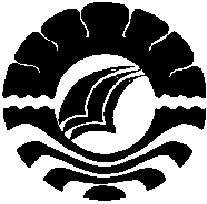 IMPROVING READING COMPREHENSION OF THE FIRST GRADE STUDENTS OF MTS MUHAMMADIYAH PANAIKANG KAB.BANTAENG THROUGH QUESTION-ANSWER RELATIONSHIP (QAR)A ThesisSubmitted to the Faculty of Languages and LiteratureState University of MakassarIn Partial Fulfillment of the RequirementsFor the Degree of Sarjana PendidikanSHINTA105204072ENGLISH DEPARTMENTFACULTY OF LANGUAGES AND LITERATURESTATE UNIVERSITY OF MAKASSAR2017[1] [2] [3] [1]	A. Ariana, “Incidental Vocabulary Learning through Extensive Reading (A Study of Students In Muhammadiyah University of Makassar).” Pascasarjana, 2016.[2]	A. Hamra and E. Syatriana, “Developing a model of teaching reading comprehension for EFL students,” TEFLIN J., vol. 21, no. 1, pp. 27–40, 2015.[3]	M. Maman and A. A. Rajab, “The Implementation of Cooperative Learning Model" Number Heads Together"(‘ NHT’) in Improving the Students’ Ability in Reading Comprehension.,” Int. J. Eval. Res. Educ., vol. 5, no. 2, pp. 174–180, 2016.